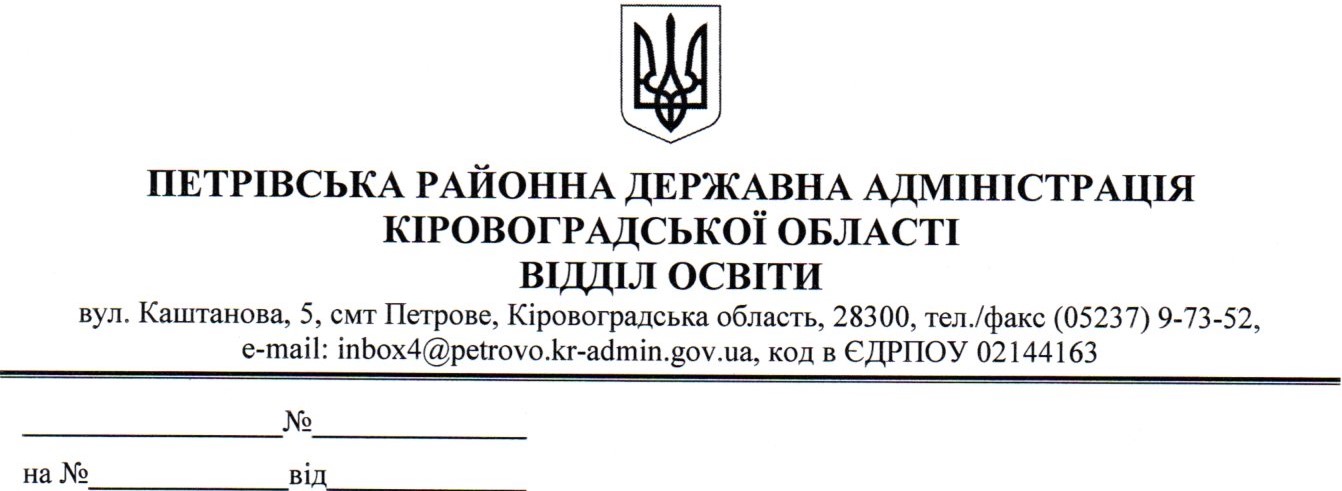 28.09.2018 року № 01-31/821/1							на № 35-12/2908/0.35	від 14.09.2018 року						     Кіровоградська обласна							         	       державна адміністрація								       Управління освіти, науки, 								       молоді та спорту           Про доукомплектуваннямультимедійного обладнання(інтерактивна дошка, мультимедійнийпроектор, ноутбук). придбаного у 2015 році за кошти державногобюджету демонстраційною панеллюта комплектом аудіо обладнанняНа виконання листа Кіровоградської обласної державної адміністрації від 14 вересня 2018 року № 35-12/2908/0.35 щодо доукомплектування мультимедійного обладнання придбаного у 2015 році за кошти державного бюджету повідомляємо, що в проекті бюджету на 2019 рік передбачено кошти на  придбання демонстраційної панелі та комплексу аудіо обладнання для доукомплектування  мультимедійного обладнання.В.о.начальника відділу освіти					     І.ЛУГОВАСвітлана Субботня  9 70 68